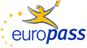 EuropassCurriculum VitaeEuropassCurriculum VitaePersonal informationPersonal informationFirst name(s) / Surname(s) First name(s) / Surname(s) Yrysbek KenzhegulovYrysbek KenzhegulovYrysbek KenzhegulovYrysbek KenzhegulovYrysbek KenzhegulovYrysbek KenzhegulovYrysbek KenzhegulovYrysbek KenzhegulovYrysbek KenzhegulovYrysbek KenzhegulovYrysbek KenzhegulovYrysbek KenzhegulovYrysbek KenzhegulovYrysbek KenzhegulovAddress(es)Address(es)150 Kurmangazy, 050008, Almaty, Kazakhstan150 Kurmangazy, 050008, Almaty, Kazakhstan150 Kurmangazy, 050008, Almaty, Kazakhstan150 Kurmangazy, 050008, Almaty, Kazakhstan150 Kurmangazy, 050008, Almaty, Kazakhstan150 Kurmangazy, 050008, Almaty, Kazakhstan150 Kurmangazy, 050008, Almaty, Kazakhstan150 Kurmangazy, 050008, Almaty, Kazakhstan150 Kurmangazy, 050008, Almaty, Kazakhstan150 Kurmangazy, 050008, Almaty, Kazakhstan150 Kurmangazy, 050008, Almaty, Kazakhstan150 Kurmangazy, 050008, Almaty, Kazakhstan150 Kurmangazy, 050008, Almaty, Kazakhstan150 Kurmangazy, 050008, Almaty, KazakhstanTelephone(s)Telephone(s)Mobile:Mobile:Mobile:Mobile:Mobile:+7 702 598 68 38+7 702 598 68 38+7 702 598 68 38+7 702 598 68 38+7 702 598 68 38E-mailE-mailYrysbek1991@mail.ruYrysbek1991@mail.ruYrysbek1991@mail.ruYrysbek1991@mail.ruYrysbek1991@mail.ruYrysbek1991@mail.ruYrysbek1991@mail.ruYrysbek1991@mail.ruYrysbek1991@mail.ruYrysbek1991@mail.ruYrysbek1991@mail.ruYrysbek1991@mail.ruYrysbek1991@mail.ruYrysbek1991@mail.ruNationalityNationalityKazakhKazakhKazakhKazakhKazakhKazakhKazakhKazakhKazakhKazakhKazakhKazakhKazakhKazakhDate of birthDate of birth22nd February 199122nd February 199122nd February 199122nd February 199122nd February 199122nd February 199122nd February 199122nd February 199122nd February 199122nd February 199122nd February 199122nd February 199122nd February 199122nd February 1991GenderGenderMaleMaleMaleMaleMaleMaleMaleMaleMaleMaleMaleMaleMaleMaleDesired employment / Occupational fieldDesired employment / Occupational fieldFreelance Translator/EditorFreelance Translator/EditorFreelance Translator/EditorFreelance Translator/EditorFreelance Translator/EditorFreelance Translator/EditorFreelance Translator/EditorFreelance Translator/EditorFreelance Translator/EditorFreelance Translator/EditorFreelance Translator/EditorFreelance Translator/EditorFreelance Translator/EditorFreelance Translator/EditorWork experienceWork experience44444444444444DatesDatesMay, 2012 - presentMay, 2012 - presentMay, 2012 - presentMay, 2012 - presentMay, 2012 - presentMay, 2012 - presentMay, 2012 - presentMay, 2012 - presentMay, 2012 - presentMay, 2012 - presentMay, 2012 - presentMay, 2012 - presentMay, 2012 - presentMay, 2012 - presentOccupation or position heldOccupation or position heldSenior translator & editorSenior translator & editorSenior translator & editorSenior translator & editorSenior translator & editorSenior translator & editorSenior translator & editorSenior translator & editorSenior translator & editorSenior translator & editorSenior translator & editorSenior translator & editorSenior translator & editorSenior translator & editorMain activities and responsibilitiesMain activities and responsibilities Translation and revision of technical texts Translation and revision of technical texts Translation and revision of technical texts Translation and revision of technical texts Translation and revision of technical texts Translation and revision of technical texts Translation and revision of technical texts Translation and revision of technical texts Translation and revision of technical texts Translation and revision of technical texts Translation and revision of technical texts Translation and revision of technical texts Translation and revision of technical texts Translation and revision of technical textsName and address of employerName and address of employerTranslation agency “Janus"Translation agency “Janus"Translation agency “Janus"Translation agency “Janus"Translation agency “Janus"Translation agency “Janus"Translation agency “Janus"Translation agency “Janus"Translation agency “Janus"Translation agency “Janus"Translation agency “Janus"Translation agency “Janus"Translation agency “Janus"Translation agency “Janus"Type of business or sectorDates                      Occupation or position held             Main activities and responsibilities                Name and address of employerType of business or sectorDates                      Occupation or position held            Main activities and responsibilities                Name and address of employer Type of business or sectorDates                      Occupation or position held            Main activities and responsibilities                Name and address of employer Type of business or sectorType of business or sectorDates                      Occupation or position held             Main activities and responsibilities                Name and address of employerType of business or sectorDates                      Occupation or position held            Main activities and responsibilities                Name and address of employer Type of business or sectorDates                      Occupation or position held            Main activities and responsibilities                Name and address of employer Type of business or sectorTranslationsOctober, 2009 - presentFreelance translator/editorSpecifications: IT, Software, Industrial equipment, Financing, Medicine, Advertising, LegalFreelanceTranslationsDecember, 2011 – February, 2012GuideConduct travelers, tourists and sportsmen  through a place of interest and sport complexOrganizing Committee of 7th Asian Winter GamesTourismMay, 2010 – August, 2010GuideConduct travelers, tourists and participants of Olympiad  through a place of interestOrganizing Committee of 51st Math OlympiadTourismTranslationsOctober, 2009 - presentFreelance translator/editorSpecifications: IT, Software, Industrial equipment, Financing, Medicine, Advertising, LegalFreelanceTranslationsDecember, 2011 – February, 2012GuideConduct travelers, tourists and sportsmen  through a place of interest and sport complexOrganizing Committee of 7th Asian Winter GamesTourismMay, 2010 – August, 2010GuideConduct travelers, tourists and participants of Olympiad  through a place of interestOrganizing Committee of 51st Math OlympiadTourismTranslationsOctober, 2009 - presentFreelance translator/editorSpecifications: IT, Software, Industrial equipment, Financing, Medicine, Advertising, LegalFreelanceTranslationsDecember, 2011 – February, 2012GuideConduct travelers, tourists and sportsmen  through a place of interest and sport complexOrganizing Committee of 7th Asian Winter GamesTourismMay, 2010 – August, 2010GuideConduct travelers, tourists and participants of Olympiad  through a place of interestOrganizing Committee of 51st Math OlympiadTourismTranslationsOctober, 2009 - presentFreelance translator/editorSpecifications: IT, Software, Industrial equipment, Financing, Medicine, Advertising, LegalFreelanceTranslationsDecember, 2011 – February, 2012GuideConduct travelers, tourists and sportsmen  through a place of interest and sport complexOrganizing Committee of 7th Asian Winter GamesTourismMay, 2010 – August, 2010GuideConduct travelers, tourists and participants of Olympiad  through a place of interestOrganizing Committee of 51st Math OlympiadTourismTranslationsOctober, 2009 - presentFreelance translator/editorSpecifications: IT, Software, Industrial equipment, Financing, Medicine, Advertising, LegalFreelanceTranslationsDecember, 2011 – February, 2012GuideConduct travelers, tourists and sportsmen  through a place of interest and sport complexOrganizing Committee of 7th Asian Winter GamesTourismMay, 2010 – August, 2010GuideConduct travelers, tourists and participants of Olympiad  through a place of interestOrganizing Committee of 51st Math OlympiadTourismTranslationsOctober, 2009 - presentFreelance translator/editorSpecifications: IT, Software, Industrial equipment, Financing, Medicine, Advertising, LegalFreelanceTranslationsDecember, 2011 – February, 2012GuideConduct travelers, tourists and sportsmen  through a place of interest and sport complexOrganizing Committee of 7th Asian Winter GamesTourismMay, 2010 – August, 2010GuideConduct travelers, tourists and participants of Olympiad  through a place of interestOrganizing Committee of 51st Math OlympiadTourismTranslationsOctober, 2009 - presentFreelance translator/editorSpecifications: IT, Software, Industrial equipment, Financing, Medicine, Advertising, LegalFreelanceTranslationsDecember, 2011 – February, 2012GuideConduct travelers, tourists and sportsmen  through a place of interest and sport complexOrganizing Committee of 7th Asian Winter GamesTourismMay, 2010 – August, 2010GuideConduct travelers, tourists and participants of Olympiad  through a place of interestOrganizing Committee of 51st Math OlympiadTourismTranslationsOctober, 2009 - presentFreelance translator/editorSpecifications: IT, Software, Industrial equipment, Financing, Medicine, Advertising, LegalFreelanceTranslationsDecember, 2011 – February, 2012GuideConduct travelers, tourists and sportsmen  through a place of interest and sport complexOrganizing Committee of 7th Asian Winter GamesTourismMay, 2010 – August, 2010GuideConduct travelers, tourists and participants of Olympiad  through a place of interestOrganizing Committee of 51st Math OlympiadTourismTranslationsOctober, 2009 - presentFreelance translator/editorSpecifications: IT, Software, Industrial equipment, Financing, Medicine, Advertising, LegalFreelanceTranslationsDecember, 2011 – February, 2012GuideConduct travelers, tourists and sportsmen  through a place of interest and sport complexOrganizing Committee of 7th Asian Winter GamesTourismMay, 2010 – August, 2010GuideConduct travelers, tourists and participants of Olympiad  through a place of interestOrganizing Committee of 51st Math OlympiadTourismTranslationsOctober, 2009 - presentFreelance translator/editorSpecifications: IT, Software, Industrial equipment, Financing, Medicine, Advertising, LegalFreelanceTranslationsDecember, 2011 – February, 2012GuideConduct travelers, tourists and sportsmen  through a place of interest and sport complexOrganizing Committee of 7th Asian Winter GamesTourismMay, 2010 – August, 2010GuideConduct travelers, tourists and participants of Olympiad  through a place of interestOrganizing Committee of 51st Math OlympiadTourismTranslationsOctober, 2009 - presentFreelance translator/editorSpecifications: IT, Software, Industrial equipment, Financing, Medicine, Advertising, LegalFreelanceTranslationsDecember, 2011 – February, 2012GuideConduct travelers, tourists and sportsmen  through a place of interest and sport complexOrganizing Committee of 7th Asian Winter GamesTourismMay, 2010 – August, 2010GuideConduct travelers, tourists and participants of Olympiad  through a place of interestOrganizing Committee of 51st Math OlympiadTourismTranslationsOctober, 2009 - presentFreelance translator/editorSpecifications: IT, Software, Industrial equipment, Financing, Medicine, Advertising, LegalFreelanceTranslationsDecember, 2011 – February, 2012GuideConduct travelers, tourists and sportsmen  through a place of interest and sport complexOrganizing Committee of 7th Asian Winter GamesTourismMay, 2010 – August, 2010GuideConduct travelers, tourists and participants of Olympiad  through a place of interestOrganizing Committee of 51st Math OlympiadTourismTranslationsOctober, 2009 - presentFreelance translator/editorSpecifications: IT, Software, Industrial equipment, Financing, Medicine, Advertising, LegalFreelanceTranslationsDecember, 2011 – February, 2012GuideConduct travelers, tourists and sportsmen  through a place of interest and sport complexOrganizing Committee of 7th Asian Winter GamesTourismMay, 2010 – August, 2010GuideConduct travelers, tourists and participants of Olympiad  through a place of interestOrganizing Committee of 51st Math OlympiadTourismTranslationsOctober, 2009 - presentFreelance translator/editorSpecifications: IT, Software, Industrial equipment, Financing, Medicine, Advertising, LegalFreelanceTranslationsDecember, 2011 – February, 2012GuideConduct travelers, tourists and sportsmen  through a place of interest and sport complexOrganizing Committee of 7th Asian Winter GamesTourismMay, 2010 – August, 2010GuideConduct travelers, tourists and participants of Olympiad  through a place of interestOrganizing Committee of 51st Math OlympiadTourismEducation and trainingEducation and trainingDatesDatesSeptember, 2009 - 2013 September, 2009 - 2013 September, 2009 - 2013 September, 2009 - 2013 September, 2009 - 2013 September, 2009 - 2013 September, 2009 - 2013 September, 2009 - 2013 September, 2009 - 2013 September, 2009 - 2013 September, 2009 - 2013 September, 2009 - 2013 September, 2009 - 2013 September, 2009 - 2013 Title of qualification awardedTitle of qualification awardedTranslation FacultyTranslation FacultyTranslation FacultyTranslation FacultyTranslation FacultyTranslation FacultyTranslation FacultyTranslation FacultyTranslation FacultyTranslation FacultyTranslation FacultyTranslation FacultyTranslation FacultyTranslation FacultyPrincipal subjects/occupational skills coveredPrincipal subjects/occupational skills coveredTranslation Theory, Oral/Written TranslationTranslation Theory, Oral/Written TranslationTranslation Theory, Oral/Written TranslationTranslation Theory, Oral/Written TranslationTranslation Theory, Oral/Written TranslationTranslation Theory, Oral/Written TranslationTranslation Theory, Oral/Written TranslationTranslation Theory, Oral/Written TranslationTranslation Theory, Oral/Written TranslationTranslation Theory, Oral/Written TranslationTranslation Theory, Oral/Written TranslationTranslation Theory, Oral/Written TranslationTranslation Theory, Oral/Written TranslationTranslation Theory, Oral/Written TranslationName and type of organisation providing education and trainingName and type of organisation providing education and trainingKazakh University of International Relations and World LanguagesKazakh University of International Relations and World LanguagesKazakh University of International Relations and World LanguagesKazakh University of International Relations and World LanguagesKazakh University of International Relations and World LanguagesKazakh University of International Relations and World LanguagesKazakh University of International Relations and World LanguagesKazakh University of International Relations and World LanguagesKazakh University of International Relations and World LanguagesKazakh University of International Relations and World LanguagesKazakh University of International Relations and World LanguagesKazakh University of International Relations and World LanguagesKazakh University of International Relations and World LanguagesKazakh University of International Relations and World LanguagesLevel in national or international classificationLevel in national or international classificationBachelorBachelorBachelorBachelorBachelorBachelorBachelorBachelorBachelorBachelorBachelorBachelorBachelorBachelorPersonal skills and competencesPersonal skills and competencesMother tongue(s)Mother tongue(s)KazakhKazakhKazakhKazakhKazakhKazakhKazakhKazakhKazakhKazakhKazakhKazakhKazakhKazakhOther language(s)Other language(s)English, RussianEnglish, RussianEnglish, RussianEnglish, RussianEnglish, RussianEnglish, RussianEnglish, RussianEnglish, RussianEnglish, RussianEnglish, RussianEnglish, RussianEnglish, RussianEnglish, RussianEnglish, RussianSelf-assessmentSelf-assessmentUnderstandingUnderstandingUnderstandingUnderstandingUnderstandingSpeakingSpeakingSpeakingSpeakingSpeakingSpeakingWritingWritingEuropean level (*)European level (*)ListeningListeningReadingReadingReadingSpoken interactionSpoken interactionSpoken interactionSpoken productionSpoken productionSpoken productionLanguageLanguageC1EnglishC2EnglishEnglishC2EnglishEnglishC2C2EnglishC2EnglishLanguageLanguageC2RussianC2RussianRussianC2RussianRussianC2C2RussianC2Russian(*) Common European Framework of Reference for Languages(*) Common European Framework of Reference for Languages(*) Common European Framework of Reference for Languages(*) Common European Framework of Reference for Languages(*) Common European Framework of Reference for Languages(*) Common European Framework of Reference for Languages(*) Common European Framework of Reference for Languages(*) Common European Framework of Reference for Languages(*) Common European Framework of Reference for Languages(*) Common European Framework of Reference for Languages(*) Common European Framework of Reference for Languages(*) Common European Framework of Reference for Languages(*) Common European Framework of Reference for Languages(*) Common European Framework of Reference for LanguagesSocial skills and competencesSocial skills and competencesResponsibility, self-respect and self-reliance, hardworking, good ability to adapt to multicultural environmentsResponsibility, self-respect and self-reliance, hardworking, good ability to adapt to multicultural environmentsResponsibility, self-respect and self-reliance, hardworking, good ability to adapt to multicultural environmentsResponsibility, self-respect and self-reliance, hardworking, good ability to adapt to multicultural environmentsResponsibility, self-respect and self-reliance, hardworking, good ability to adapt to multicultural environmentsResponsibility, self-respect and self-reliance, hardworking, good ability to adapt to multicultural environmentsResponsibility, self-respect and self-reliance, hardworking, good ability to adapt to multicultural environmentsResponsibility, self-respect and self-reliance, hardworking, good ability to adapt to multicultural environmentsResponsibility, self-respect and self-reliance, hardworking, good ability to adapt to multicultural environmentsResponsibility, self-respect and self-reliance, hardworking, good ability to adapt to multicultural environmentsResponsibility, self-respect and self-reliance, hardworking, good ability to adapt to multicultural environmentsResponsibility, self-respect and self-reliance, hardworking, good ability to adapt to multicultural environmentsResponsibility, self-respect and self-reliance, hardworking, good ability to adapt to multicultural environmentsResponsibility, self-respect and self-reliance, hardworking, good ability to adapt to multicultural environmentsOrganisational skills and competencesOrganisational skills and competencesDeep understanding of the design process from initial concept to end productDeep understanding of the design process from initial concept to end productDeep understanding of the design process from initial concept to end productDeep understanding of the design process from initial concept to end productDeep understanding of the design process from initial concept to end productDeep understanding of the design process from initial concept to end productDeep understanding of the design process from initial concept to end productDeep understanding of the design process from initial concept to end productDeep understanding of the design process from initial concept to end productDeep understanding of the design process from initial concept to end productDeep understanding of the design process from initial concept to end productDeep understanding of the design process from initial concept to end productDeep understanding of the design process from initial concept to end productDeep understanding of the design process from initial concept to end productTechnical skills and competencesTechnical skills and competencesExcellent understanding of interface design and navigational devices, in-depth knowledge of usability issuesExcellent understanding of interface design and navigational devices, in-depth knowledge of usability issuesExcellent understanding of interface design and navigational devices, in-depth knowledge of usability issuesExcellent understanding of interface design and navigational devices, in-depth knowledge of usability issuesExcellent understanding of interface design and navigational devices, in-depth knowledge of usability issuesExcellent understanding of interface design and navigational devices, in-depth knowledge of usability issuesExcellent understanding of interface design and navigational devices, in-depth knowledge of usability issuesExcellent understanding of interface design and navigational devices, in-depth knowledge of usability issuesExcellent understanding of interface design and navigational devices, in-depth knowledge of usability issuesExcellent understanding of interface design and navigational devices, in-depth knowledge of usability issuesExcellent understanding of interface design and navigational devices, in-depth knowledge of usability issuesExcellent understanding of interface design and navigational devices, in-depth knowledge of usability issuesExcellent understanding of interface design and navigational devices, in-depth knowledge of usability issuesExcellent understanding of interface design and navigational devices, in-depth knowledge of usability issuesComputer skills and competencesComputer skills and competencesOperating Systems: Windows 7 (Windows XP on VM)Microsoft: Word, PowerPoint, Excel (PC)CAT tools: SDL Trados Studio, Tag editor, Helium, LocStudio, Wordfast, Translation Workspace, MS Leaf, PassoloOperating Systems: Windows 7 (Windows XP on VM)Microsoft: Word, PowerPoint, Excel (PC)CAT tools: SDL Trados Studio, Tag editor, Helium, LocStudio, Wordfast, Translation Workspace, MS Leaf, PassoloOperating Systems: Windows 7 (Windows XP on VM)Microsoft: Word, PowerPoint, Excel (PC)CAT tools: SDL Trados Studio, Tag editor, Helium, LocStudio, Wordfast, Translation Workspace, MS Leaf, PassoloOperating Systems: Windows 7 (Windows XP on VM)Microsoft: Word, PowerPoint, Excel (PC)CAT tools: SDL Trados Studio, Tag editor, Helium, LocStudio, Wordfast, Translation Workspace, MS Leaf, PassoloOperating Systems: Windows 7 (Windows XP on VM)Microsoft: Word, PowerPoint, Excel (PC)CAT tools: SDL Trados Studio, Tag editor, Helium, LocStudio, Wordfast, Translation Workspace, MS Leaf, PassoloOperating Systems: Windows 7 (Windows XP on VM)Microsoft: Word, PowerPoint, Excel (PC)CAT tools: SDL Trados Studio, Tag editor, Helium, LocStudio, Wordfast, Translation Workspace, MS Leaf, PassoloOperating Systems: Windows 7 (Windows XP on VM)Microsoft: Word, PowerPoint, Excel (PC)CAT tools: SDL Trados Studio, Tag editor, Helium, LocStudio, Wordfast, Translation Workspace, MS Leaf, PassoloOperating Systems: Windows 7 (Windows XP on VM)Microsoft: Word, PowerPoint, Excel (PC)CAT tools: SDL Trados Studio, Tag editor, Helium, LocStudio, Wordfast, Translation Workspace, MS Leaf, PassoloOperating Systems: Windows 7 (Windows XP on VM)Microsoft: Word, PowerPoint, Excel (PC)CAT tools: SDL Trados Studio, Tag editor, Helium, LocStudio, Wordfast, Translation Workspace, MS Leaf, PassoloOperating Systems: Windows 7 (Windows XP on VM)Microsoft: Word, PowerPoint, Excel (PC)CAT tools: SDL Trados Studio, Tag editor, Helium, LocStudio, Wordfast, Translation Workspace, MS Leaf, PassoloOperating Systems: Windows 7 (Windows XP on VM)Microsoft: Word, PowerPoint, Excel (PC)CAT tools: SDL Trados Studio, Tag editor, Helium, LocStudio, Wordfast, Translation Workspace, MS Leaf, PassoloOperating Systems: Windows 7 (Windows XP on VM)Microsoft: Word, PowerPoint, Excel (PC)CAT tools: SDL Trados Studio, Tag editor, Helium, LocStudio, Wordfast, Translation Workspace, MS Leaf, PassoloOperating Systems: Windows 7 (Windows XP on VM)Microsoft: Word, PowerPoint, Excel (PC)CAT tools: SDL Trados Studio, Tag editor, Helium, LocStudio, Wordfast, Translation Workspace, MS Leaf, PassoloOperating Systems: Windows 7 (Windows XP on VM)Microsoft: Word, PowerPoint, Excel (PC)CAT tools: SDL Trados Studio, Tag editor, Helium, LocStudio, Wordfast, Translation Workspace, MS Leaf, PassoloArtistic skills and competencesArtistic skills and competencesvery good elocution, diction (obtained during secondary school years, performing at local theatre troupe and making various presentations during BA studies)very good elocution, diction (obtained during secondary school years, performing at local theatre troupe and making various presentations during BA studies)very good elocution, diction (obtained during secondary school years, performing at local theatre troupe and making various presentations during BA studies)very good elocution, diction (obtained during secondary school years, performing at local theatre troupe and making various presentations during BA studies)very good elocution, diction (obtained during secondary school years, performing at local theatre troupe and making various presentations during BA studies)very good elocution, diction (obtained during secondary school years, performing at local theatre troupe and making various presentations during BA studies)very good elocution, diction (obtained during secondary school years, performing at local theatre troupe and making various presentations during BA studies)very good elocution, diction (obtained during secondary school years, performing at local theatre troupe and making various presentations during BA studies)very good elocution, diction (obtained during secondary school years, performing at local theatre troupe and making various presentations during BA studies)very good elocution, diction (obtained during secondary school years, performing at local theatre troupe and making various presentations during BA studies)very good elocution, diction (obtained during secondary school years, performing at local theatre troupe and making various presentations during BA studies)very good elocution, diction (obtained during secondary school years, performing at local theatre troupe and making various presentations during BA studies)very good elocution, diction (obtained during secondary school years, performing at local theatre troupe and making various presentations during BA studies)very good elocution, diction (obtained during secondary school years, performing at local theatre troupe and making various presentations during BA studies)Other skills and competencesOther skills and competencesHobby: traveling, activity holidaysInterested in: sportSport: Good competences of football, volleyball, billiardHobby: traveling, activity holidaysInterested in: sportSport: Good competences of football, volleyball, billiardHobby: traveling, activity holidaysInterested in: sportSport: Good competences of football, volleyball, billiardHobby: traveling, activity holidaysInterested in: sportSport: Good competences of football, volleyball, billiardHobby: traveling, activity holidaysInterested in: sportSport: Good competences of football, volleyball, billiardHobby: traveling, activity holidaysInterested in: sportSport: Good competences of football, volleyball, billiardHobby: traveling, activity holidaysInterested in: sportSport: Good competences of football, volleyball, billiardHobby: traveling, activity holidaysInterested in: sportSport: Good competences of football, volleyball, billiardHobby: traveling, activity holidaysInterested in: sportSport: Good competences of football, volleyball, billiardHobby: traveling, activity holidaysInterested in: sportSport: Good competences of football, volleyball, billiardHobby: traveling, activity holidaysInterested in: sportSport: Good competences of football, volleyball, billiardHobby: traveling, activity holidaysInterested in: sportSport: Good competences of football, volleyball, billiardHobby: traveling, activity holidaysInterested in: sportSport: Good competences of football, volleyball, billiardHobby: traveling, activity holidaysInterested in: sportSport: Good competences of football, volleyball, billiardDriving licenceDriving licenceClass B, CClass B, CClass B, CClass B, CClass B, CClass B, CClass B, CClass B, CClass B, CClass B, CClass B, CClass B, CClass B, CClass B, C